Touchstone’sWinter WellbeingBooklet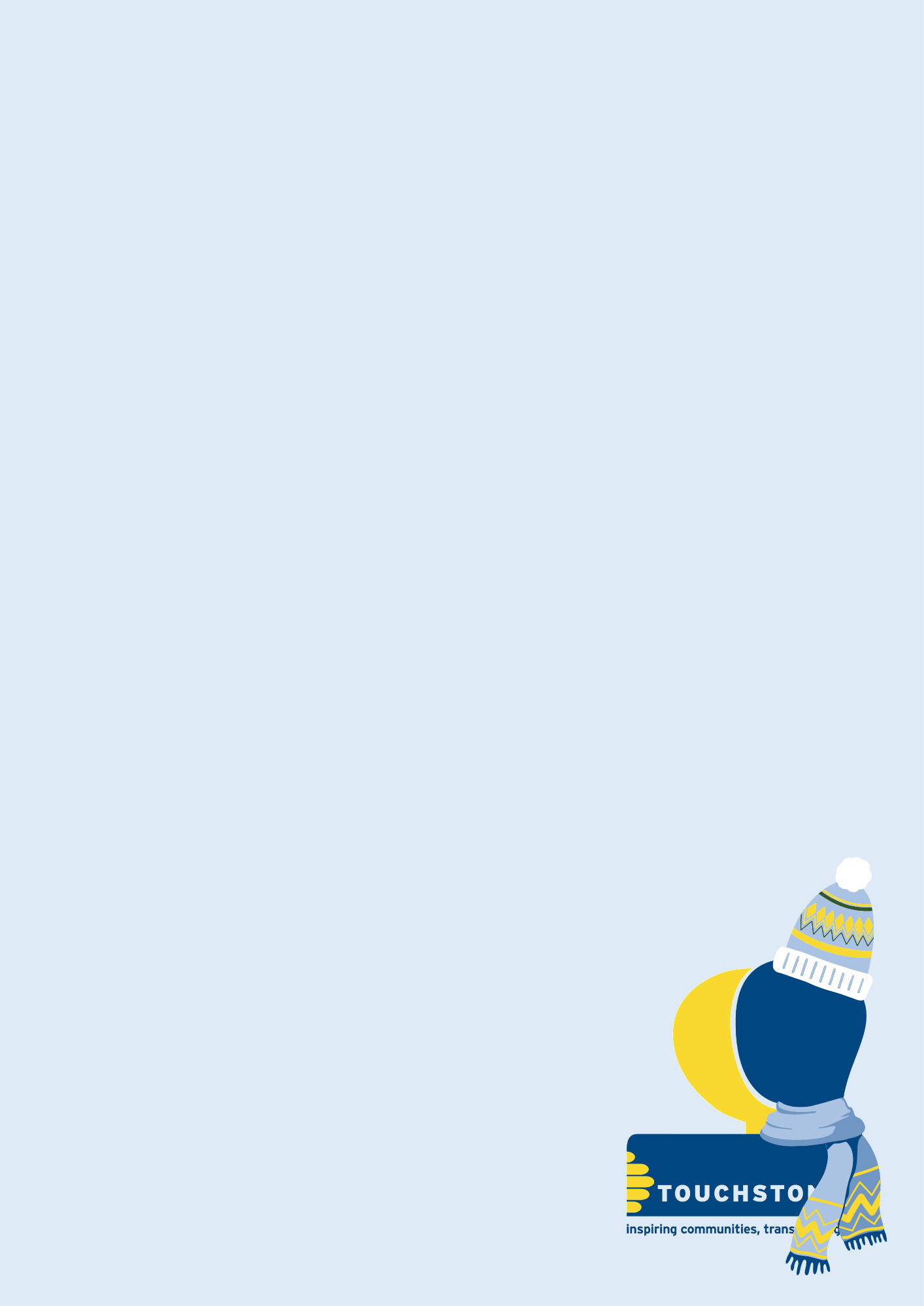 CalderdaleContentsMental Health Support    					3Support with Violence and Abuse			4Other Key Support							6Warm Spaces								      7Other Info on Keeping Warm				8 Getting Food this Winter					9Free Community Meals					    10Christmas Dinner on a Budget			    11Touchstone Services					          12Mental Health Support If you are struggling this Winter, you are not alone. There are lots of people who can help – see below.NHSCall 999 in an emergencyCall 111 – For help with your mental and physical health when you are not sure what to do. SamaritansHere to listen and talk, no matter what you’re going through Call 116 123 (open 24/7)24 Hour Mental Health HelplineHere to help if you are experiencing mental health issues Call 0800 183 0558 (open 24/7) Calderdale Safespace – Healthy MindOffers emotional support for people aged 16+ in distress during evenings and weekends Call 01422 345154 (open Mon-Fri, 10am-4pm and every evening 6.30-10.30pm, with last call at 10pm. Closed in the day in the week commencing 26th December but hoping to be open every evening apart from Christmas Day. However, this may change – check their Facebook page for regular updates: https://www.facebook.com/SafeSpaceCalderdaleText on 07388 990227Support with Violence and AbuseThe Winter holidays can be times where abuse and violence get worse. If you have experiences of violence or abuse, there are lots of places that can help.National Domestic Violence Helpline (Refuge)Call 0808 2000 247 (open 24/7).Online Live Chat: www.NationalDAHelpline.org.uk/en/Chat-to-us-online  (open Mon-Fri, 3-10pm)Web Form: www.NationalDAHelpline.org.uk/en/Contact-us   Rape Crisis (England and Wales) Here to talk for all people aged 16+ who have experienced any type of sexual violenceCall 0808 802 9999 (open 24/7)Chat to them online: https://RapeCrisis.org.uk/get-help/want-to-talk/ (open 8am-midday every day, may change during Winter holidays)Kirklees and Calderdale Sexual Assault Referral CentreSupport and advice around sexual assault Call 0300 303 4787 (open Mon 9-6pm, Tues-Thurs 9-2.30; ; Fri 10-5.30pm, closed from 5pm on 23rd Dec to reopen on 3rd Jan)Email helpline@kcrasac.co.ukGALOPSupport for LGBTQIA+ people with experiences of domestic violence and abuse Phone 0800 9995428 (open Mon-Fri 10am-5pm, Wedns and Thurs, 10am-8pm - closed weekends and bank holidays)Email help@galop.org.uk Web chat: https://galop.org.uk/ (open Wedns-Thurs, 5-8pm)Men’s Advice LineProviding support for men with experiences of domestic violence and abuse Phone 0800 801 0327 (open Mon-Fri 10am-8pm)Email info@MensAdviceLine.org.uk (open Mon-Fri, 9am-8pm)Webchat support: https://MensAdviceLine.org.uk/contact-us/   (open Wednes 10-11:30am and 2:30-4pm)Closed Bank Holidays in December and JanuaryNational Male Survivor HelplineDedicated service for men and boys in England and Wales affected by sexual violence and abuseCall 0808 800 5005 (Mon-Fri, 9am-8pm, Sat-Sun 10am-2pm, may change during Winter holidays)Text Support: 07860 065187Email: support@safeline.org.ukOnline chat: https://safeline.org.uk/contact/ Other Key SupportCalderdale Recovery StepsOffering support for drug and alcohol related issuesCall 01422 415550 Visit Basement House / 8 Carlton Street, Halifax, HX1 2AL Or visit Todmorden, 36 Rochdale Road, Todmorden, OL14 7LDFor more info and resources, please visit: https://CalderdaleInRecovery.com/services/RecoverySteps/ Community Living SupportProvides support for people with household items and moreCall 01422 288005Visit the council webpage for more info: https://www.calderdale.gov.uk/v2/residents/council-tax-and-benefits/benefits/local-welfare-assistance/community-living-support Support with HousingAdvice and support around homeless and housing issues.Email HousingOptions@calderdale.gov.ukCall 01422 392460Warm Spaces During the Cost of Living crisis, there are lots of free spaces you can go to keep warm in Calderdale. Find the UK-wide map here for more info and opening days/ hours: https://WarmSpaces.org/spaces Todmodern Library, OL14 5AACentral Library and Archives, HX1 1QGFountain Head Inn, Halifax, HX2 0EENorthowram Library, HX3 7EL Christ Church 'Call in for a Coffee', Halifax, HX3 8AAAkroyd Library, HX3 6HGElland Library, HX5 0DFRastrick Library, Brighouse, HD6Cosy Cafe, Hebden Royd Methodist Church, HX7 6AAHebden Bridge Library, HX7 8EPBrighouse Library, HD6 2AF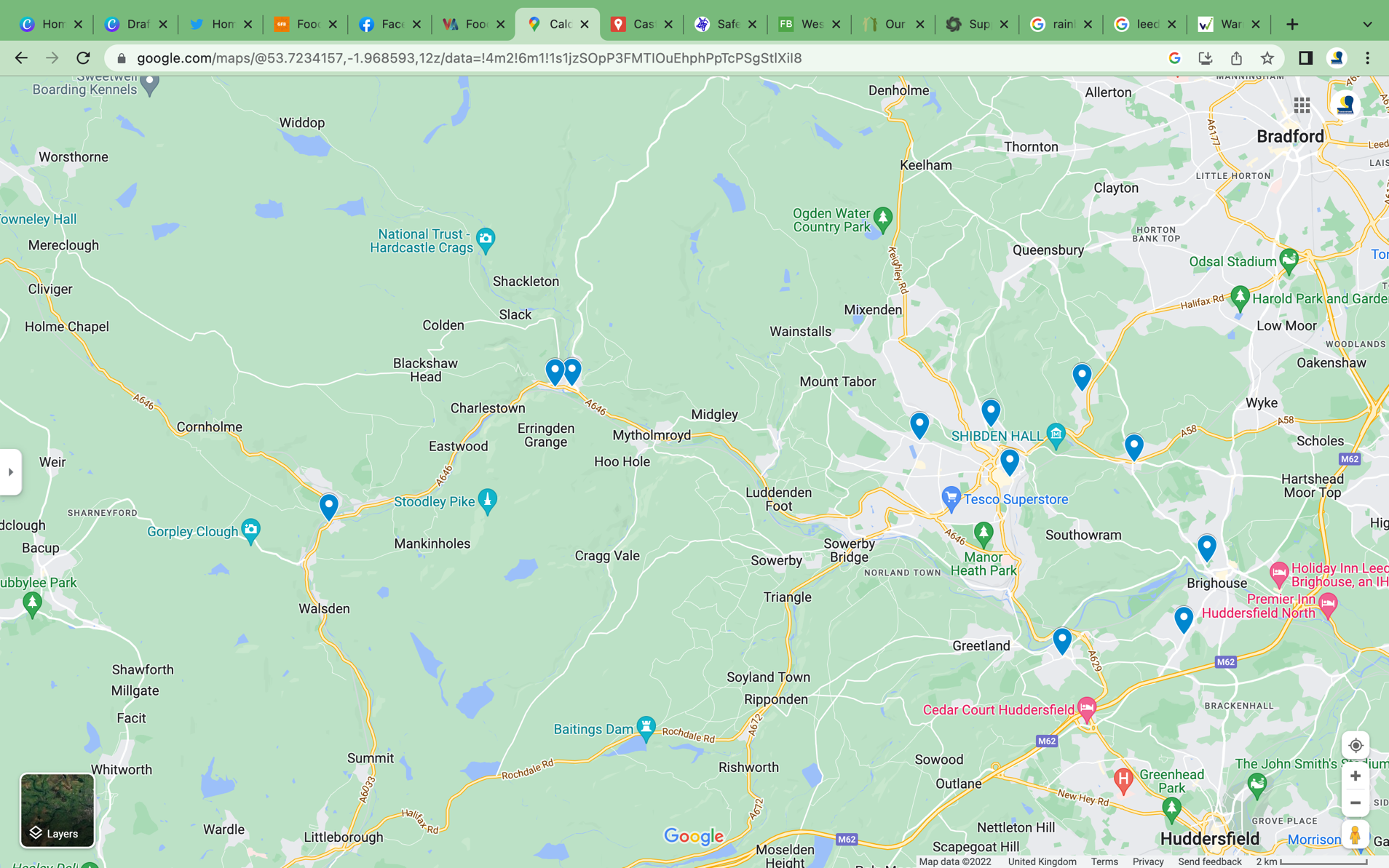 Other Info on Keeping WarmGovernment Payments to Help Heat your Home Winter Fuel Payments - money towards heating bills for those born before 26 September 1956. If you're eligible, you'll usually be paid automatically.Cold Weather Payments - £25 payment if the average temperature in your area is below 0 for 7 days. Open to people on certain benefits or mortgage support. Warm Home Discounts - £150 off your electricity bill for some people with different benefits. To find out more, please visit: www.gov.uk/winter-fuel-paymentPeople sleeping rough in Winter When it is forecast to be zero degrees or below, Calderdale offer temporary places to stay for anyone sleeping rough. At these times, Community Safety Wardens approach people sleeping rough and refer them to temporary accommodation like the Winter Shelter at the Gathering PlaceIf you want to self-refer for support or are worried about someone sleeping rough at any point in the year, you can report it to your local authority/outreach team via: https://www.StreetLink.org.uk/ or 0300 500 0914 You can also call Street Reach, which helps people who sleep rough to move to permanent places to stay. For info: Call: 07584 015756 or for a call back, text the word "Support".Email: street.reach@hortonhousing.co.uk.Getting Food this WinterFood banks and other places can support with food and necessities this Winter. For more info on where you can get support with food: www.calderdale.gov.uk/v2/residents/community-and-living/money-and-wellbeing-calderdale/food-support Foodbanks in KirkleesTo find out more about food banks in Calderdale and how to contact them, visit: www.calderdale.gov.uk/v2/residents/community-and-living/money-and-wellbeing-calderdale/food-support To get support or a referral, talk to Citizens Advice. The National contact number is: 0808 208 2138. You may also be able to get support from Calderdale Citizens Advice: 0808 278 7879 (open Mon-Fri, 9.30-1pm, Tuesday 4-5.30pm). They can support with food and general cost of living info.Different food banks have different opening times over Winter holidays - it's good to get in touch early and find out info for last referrals before Christmas etc.For information about low cost food available and free community meals across Calderdale, visit the above website.Free Community MealsSome places across Calderdale are putting on free meals and food provision throughout the Winter period. Here are just a few of them:20th December - The Outback Kitchen provide free takeaway lunch, 12-2pm, Lightowler Road, HX1 5NB 21st December - 3 course community meal - 5pm-7pm - Hope Baptist Church, Hebden Bridge. For more info call 07472 743 838 or email CalderGrubHub@gmail.com25th December - Christmas day community meal - 12.30-4pm, Hope Baptist Church, Hebden Bridge. For more info call 07472 743 838 and email CalderGrubHub@gmail.com28th December - community meal - 5pm-7pm - Hope Baptist Church, Hebden Bridge. For more info call 07472 743 838 and email CalderGrubHub@gmail.comOpen every day throughout Winter - Community Fridge - open 131 Gibbet Street, Halifax, HX1 5LE - open Monday-Sunday, 11am-12.30pmOpen for hot lunches Tuesdays, Thursdays and Fridays 12.30-1.30 throughout Winter - The Gathering Place, HX1 1YSFor more info on free or low cost activities and meals in Calderdale this festive season, please visit: https://stayingwellhub.com/2022/12/12/christmas-activity-guide/ Christmas Dinner on a BudgetIf you want to cook Christmas dinner at home on a budget, here is a handy shopping list to look through:Christmas Dinner for 4Lidl Braemoor Turkey Breast Joints with pork, onion and safe stuffing topped with bacon (frozen) - £5.29Lidl Birchwood Pigs in Blankets (12 pack) - £2.29Tesco Baking Potatoes (4 pack) - 57pMorrisons Prepared Carrots and Broccoli - £1.49Morrisons Parsnips - 69pSprouts - 99pTesco Yorkshire Puddings (12 pack) - £1.30Morrisons Cranberry Sauce - 59p Morrisons Bisto Turkey Gravy Granules - £1.99 Total: £15.20 (Per Person - Serves 4 - £3.80)Fancy Festive Recipes on a Budget from Bootstrap Cook, Jack MunroeSprout Scones - CookingOnABootstrap.com/2016/12/31/sprout-scones-15p-v/Leftover Turkey Curry - CookingOnABootstrap.com/2017/12/26/leftover-turkey-curry-34p/Please note recipes will be more expensive than Jack lists as some of these price estimates were from a while ago but they will still be relatively budget-friendly Touchstone ServicesTouchstone centres are closed from Friday 23rd Dec, 1pm til Wednesday 28th Dec. We will then close early on Friday 30th Dec until Tuesday 3rd Jan. This means that we will not be answering our office phones. Some of our services will be open throughout the period - see below for more info: Mentally Healthy Leeds - running 'Warm Wednesdays' Breakfast Club 9.30-11.00 across Winter, including the Christmas holidays. All welcome, just turn up at 41-47 Cromwell Mount, Leeds, LS9 7ST. Any queries contact Daneka, 07825 535725.Kirklees Well-Bean in a Crisis Cafe - Open as usual throughout the Winter break, every evening from 6pm-midnight, Call 07741 900395 (Fri-Mon) and 07867 028755 (Tues-Thurs) from 6pm on the night you want to attend. Wakefield Safe Space - Open as usual throughout the Winter break, every evening except Wednesday from 6pm-midnight. Call 07776 962815 from 6pm on the night you want to attend.Your Space - Join their Women's Craft and Chat Festive Party on Wedns 21st Dec, 4.30-6.30pm at Cranmore and Raylands Community Centre, Belle Isle, LS10 4AW. Book with Emily on 07909 407814. Or pop into their Winter Celebration on Sat 17th Dec 11am-1pm at Thackray Museum. Book with Shan on 07435914350.Men's Health Unlocked - Outside of Bank Holidays, the network can be reached on this number: 07435 919837 (Monday-Thursday, in usual operating hour